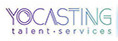 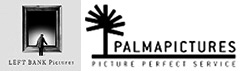 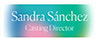 PALOMINO*POR FAVOR ESCRIBE DE MANERA CLARA TODOS TUS DATOS Nombre: ________________________________________________Fecha de Nacimiento______________________Edad____Apellidos: _______________________________________________Lugar de Nacimiento_______________________________Género:    M/F	  Nacionalidad: ______________________________________________________________________________NIE/DNI: __________________________Número Afiliación a la Seguridad Social: _____________________________________Idiomas: ___Catalán  ___Español   ___Inglés   ___Francés   ___Alemán   ___Italiano  ___Ruso   ___Chino   ___OtrosE-mail: _________________________________Cuenta Bancaria (con IBAN)__________________________________________Teléfono de Contacto  : _________________________________ Móvil : ____________________________________________Dirección: __________________________________Nº_______PISO_______Población: ______________Código Postal: ______Profesión: __________________________¿Tienes Coche?___Si / No_____ Modelo _______________  Color_________Indicados si practicas algún deporte:______________________________________________________________________MEDIDASAltura: _______________________   Peso: ________________ Tallas: Camisa:_________ Chaqueta: ______Pantalón:____ Zapato: _____      Cabeza_______Color de Ojos: _____________ Color de Pelo: __________ Largo de Pelo: ________ Tatuajes: Si / No _____ ¿Dónde?________MENORES -  sólo rellenar en el caso de menores de 16 añosNombre del Padre/Madre o Tutor: ___________________________________________________________E-mail del Padre/Madre o Tutor: ____________________________________________________________Teléfono # del Padre/Madre o Tutor: __________________________   Móvil : _______________________EXPERIENCIA*Explica brevemente si tienes alguna experiencia en el sector audiovisual, teatral o de las artes escénicas.EXPERIENCIA: ______________________________________________________________________________________________________________________________________________________________________________________________________________________                                                                                                       *Este formulario es personal e intransferible.  IG: yocasting_bcn, dónde podrás seguir toda la información referente a Castings y al proyecto.					             Facebook: Yocasting  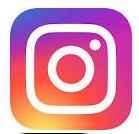 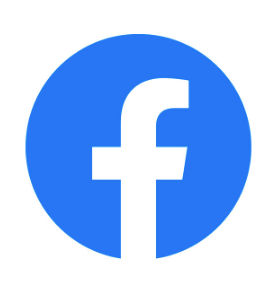 Ponemos en tu conocimiento que hemos implantado las medidas de seguridad técnicas y organizativas necesarias para garantizar la seguridad de los datos de carácter personal que almacenamos, de acuerdo con lo dispuesto por la Ley Orgánica 15/1999, de 13 de diciembre, de Protección de Datos de Carácter Personal (LOPD) y el Real Decreto 1720/2007, de 21 de diciembre (RLOPD), por el que se aprueba el reglamento de Desarrollo de la LOPD.                           Inserta una foto aquíLA FOTO DEBE SER ACUTAL, DE PLANO MEDIO, SIN GAFAS, NI GORROS, NI ELEMENTOS QUE TAPEN EL ROSTRO.